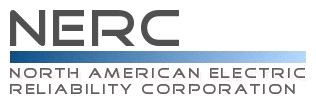 Reliability Standard Audit WorksheetCIP-004-7 – Cyber Security – Personnel & Training  This section to be completed by the Compliance Enforcement Authority.    Applicability of Requirements*	CIP-004-7 is only applicable to DPs that own certain UFLS, UVLS, RAS, Protection Systems, or Cranking Paths. See CIP-004-7 Section 4, Applicability, for details.Legend:Findings(This section to be completed by the Compliance Enforcement Authority)Subject Matter ExpertsIdentify the Subject Matter Expert(s) responsible for this Reliability Standard. Registered Entity Response (Required; Insert additional rows if needed): Note on Early ImplementationIn the December 7, 2021, Letter Order in Docket No. RM21-6-000, FERC approved CIP-004-7, CIP-011-3, and the associated Implementation Plan.The Implementation Plan provides for early adoption of CIP-004-7 and CIP-011-3 as follows:Implementation PlanProject 2019-02 BES Cyber System Information Access ManagementReliability Standard CIP-004 and CIP-011Compliance Dates for Early Adoption of Revised CIP StandardsA Responsible Entity may elect to comply with the requirements in CIP-004-7 and CIP-011-3 following their approval by the applicable governmental authority, but prior to their Effective Date. In such a case, the Responsible Entity shall notify the applicable Regional Entities of the date of compliance with the CIP-004-7 and CIP-011-3 Reliability Standards. Responsible Entities must comply with CIP-004-6 and CIP-011-2 until that date.If a Responsible Entity elects to comply with CIP-004-7 and CIP-011-3 before the Effective Date of January 1, 2024, the Responsible Entity must notify all applicable Regional Entities prior to that date. Such notification must be in writing and must include the date that the Responsible Entity will begin compliance with CIP-004-7 and CIP-011-3. It is recommended, but not required, that the notification to the Regional Entities occur at least 90 days prior to the date compliance with CIP-004-7 and CIP-011-3 will begin. It is recommended, but not required, that this compliance date be the start of a calendar quarter.For a Responsible Entity that has notified the applicable Regional Entities that it is complying early with the new requirements, the applicable Regional Entities will monitor according to the new requirements beginning on the date elected by the Responsible Entity. If the applicable Regional Entities identify a noncompliance with the new requirements, they will stop monitoring once they have a sufficient understanding of the Responsible Entity’s failure to comply with the new requirements.  The applicable Regional Entities will not monitor the Responsible Entity according to the requirements of CIP-004-6 or CIP-011-2 after the Responsible Entity’s elected effective date of CIP-004-7 and CIP-011-3.Until the FERC-approved Effective Date of the new requirements, January 1, 2024, the applicable Regional Entities will record the noncompliance under the previous versions of the Reliability Standards.  For the new CIP-004 requirement, CIP-004-7 R6, the noncompliance will be recorded under CIP-004-6 Requirement R4.  The CIP-011-3 requirements tie back to the CIP-011-2 requirements, so the noncompliance will be recorded under the corresponding CIP-011-2 requirement.  Mitigation for noncompliance with the new requirements must remediate the noncompliance according to the specifications in the new requirements.R1 Supporting Evidence and DocumentationR1.	Each Responsible Entity shall implement one or more documented processes that collectively include each of the applicable requirement parts in CIP-004-7 Table R1 – Security Awareness Program. [Violation Risk Factor: Lower] [Time Horizon: Operations Planning]M1.	Evidence must include each of the applicable documented processes that collectively include each of the applicable requirement parts in CIP-004-7 Table R1 – Security Awareness Program and additional evidence to demonstrate implementation as described in the Measures column of the table.R1 Part 1.1Registered Entity Response (Required): Compliance Narrative:Provide a brief explanation, in your own words, of how you comply with this Requirement. References to supplied evidence, including links to the appropriate page, are recommended.Registered Entity Evidence (Required):Audit Team Evidence Reviewed (This section to be completed by the Compliance Enforcement Authority):Compliance Assessment Approach Specific to CIP-004-7 R1, Part 1.1This section to be completed by the Compliance Enforcement AuthorityAuditor Notes: R2 Supporting Evidence and DocumentationR2.   	Each Responsible Entity shall implement one or more cyber security training program(s) appropriate to individual roles, functions, or responsibilities that collectively includes each of the applicable requirement parts in CIP-004-7 Table R2 – Cyber Security Training Program. [Violation Risk Factor: Lower] [Time Horizon: Operations Planning]	M2.	Evidence must include the training program that includes each of the applicable requirement parts in CIP-004-7 Table R2 – Cyber Security Training Program and additional evidence to demonstrate implementation of the program(s).R2 Part 2.1Registered Entity Response (Required): Compliance Narrative:Provide a brief explanation, in your own words, of how you comply with this Requirement. References to supplied evidence, including links to the appropriate page, are recommended.Registered Entity Evidence (Required):Audit Team Evidence Reviewed (This section to be completed by the Compliance Enforcement Authority):Compliance Assessment Approach Specific to CIP-004-7 R2, Part 2.1This section to be completed by the Compliance Enforcement AuthorityAuditor Notes: R2 Part 2.2Registered Entity Response (Required): Compliance Narrative:Provide a brief explanation, in your own words, of how you comply with this Requirement. References to supplied evidence, including links to the appropriate page, are recommended.Registered Entity Evidence (Required):Audit Team Evidence Reviewed (This section to be completed by the Compliance Enforcement Authority):Compliance Assessment Approach Specific to CIP-004-7 R2, Part 2.2This section to be completed by the Compliance Enforcement AuthorityAuditor Notes: R2 Part 2.3Registered Entity Response (Required): Compliance Narrative:Provide a brief explanation, in your own words, of how you comply with this Requirement. References to supplied evidence, including links to the appropriate page, are recommended.Registered Entity Evidence (Required):Audit Team Evidence Reviewed (This section to be completed by the Compliance Enforcement Authority):Compliance Assessment Approach Specific to CIP-004-7 R2, Part 2.3This section to be completed by the Compliance Enforcement AuthorityAuditor Notes: R3 Supporting Evidence and DocumentationR3.	Each Responsible Entity shall implement one or more documented personnel risk assessment program(s) to attain and retain authorized electronic or authorized unescorted physical access to BES Cyber Systems that collectively include each of the applicable requirement parts in CIP-004-7 Table R3 – Personnel Risk Assessment Program. [Violation Risk Factor: Medium] [Time Horizon: Operations Planning]M3.	Evidence must include the documented personnel risk assessment programs that collectively include each of the applicable requirement parts in CIP-004-7 Table R3 – Personnel Risk Assessment Program and additional evidence to demonstrate implementation of the program(s).R3 Part 3.1Registered Entity Response (Required): Compliance Narrative:Provide a brief explanation, in your own words, of how you comply with this Requirement. References to supplied evidence, including links to the appropriate page, are recommended.Registered Entity Evidence (Required):Audit Team Evidence Reviewed (This section to be completed by the Compliance Enforcement Authority):Compliance Assessment Approach Specific to CIP-004-7 R3, Part 3.1This section to be completed by the Compliance Enforcement AuthorityAuditor Notes: R3 Part 3.2Registered Entity Response (Required): Compliance Narrative:Provide a brief explanation, in your own words, of how you comply with this Requirement. References to supplied evidence, including links to the appropriate page, are recommended.Registered Entity Evidence (Required):Audit Team Evidence Reviewed (This section to be completed by the Compliance Enforcement Authority):Compliance Assessment Approach Specific to CIP-004-7 R3, Part 3.2This section to be completed by the Compliance Enforcement AuthorityAuditor Notes: R3 Part 3.3Registered Entity Response (Required): Compliance Narrative:Provide a brief explanation, in your own words, of how you comply with this Requirement. References to supplied evidence, including links to the appropriate page, are recommended.Registered Entity Evidence (Required):Audit Team Evidence Reviewed (This section to be completed by the Compliance Enforcement Authority):Compliance Assessment Approach Specific to CIP-004-7 R3, Part 3.3This section to be completed by the Compliance Enforcement AuthorityAuditor Notes: R3 Part 3.4Registered Entity Response (Required): Compliance Narrative:Provide a brief explanation, in your own words, of how you comply with this Requirement. References to supplied evidence, including links to the appropriate page, are recommended.Registered Entity Evidence (Required):Audit Team Evidence Reviewed (This section to be completed by the Compliance Enforcement Authority):Compliance Assessment Approach Specific to CIP-004-7 R3, Part 3.4This section to be completed by the Compliance Enforcement AuthorityAuditor Notes: R3 Part 3.5Registered Entity Response (Required): Compliance Narrative:Provide a brief explanation, in your own words, of how you comply with this Requirement. References to supplied evidence, including links to the appropriate page, are recommended.Registered Entity Evidence (Required):Audit Team Evidence Reviewed (This section to be completed by the Compliance Enforcement Authority):Compliance Assessment Approach Specific to CIP-004-7 R3, Part 3.5This section to be completed by the Compliance Enforcement AuthorityAuditor Notes: R4 Supporting Evidence and DocumentationR4.	Each Responsible Entity shall implement one or more documented access management program(s) that collectively include each of the applicable requirement parts in CIP-004-7 Table R4 – Access Management Program. [Violation Risk Factor: Lower] [Time Horizon: Operations Planning and Same Day Operations].M4.	Evidence must include the documented processes that collectively include each of the applicable requirement parts in CIP-004-7 Table R4 – Access Management Program and additional evidence to demonstrate that the access management program was implemented as described in the Measures column of the table.R4 Part 4.1Registered Entity Response (Required): Compliance Narrative:Provide a brief explanation, in your own words, of how you comply with this Requirement. References to supplied evidence, including links to the appropriate page, are recommended.Registered Entity Evidence (Required):Audit Team Evidence Reviewed (This section to be completed by the Compliance Enforcement Authority):Compliance Assessment Approach Specific to CIP-004-7 R4, Part 4.1This section to be completed by the Compliance Enforcement AuthorityAuditor Notes: R4 Part 4.2Registered Entity Response (Required): Compliance Narrative:Provide a brief explanation, in your own words, of how you comply with this Requirement. References to supplied evidence, including links to the appropriate page, are recommended.Registered Entity Evidence (Required):Audit Team Evidence Reviewed (This section to be completed by the Compliance Enforcement Authority):Compliance Assessment Approach Specific to CIP-004-7 R4, Part 4.2This section to be completed by the Compliance Enforcement AuthorityAuditor Notes: R4 Part 4.3Registered Entity Response (Required): Compliance Narrative:Provide a brief explanation, in your own words, of how you comply with this Requirement. References to supplied evidence, including links to the appropriate page, are recommended.Registered Entity Evidence (Required):Audit Team Evidence Reviewed (This section to be completed by the Compliance Enforcement Authority):Compliance Assessment Approach Specific to CIP-004-7, R4 Part 4.3This section to be completed by the Compliance Enforcement AuthorityAuditor Notes: R5 Supporting Evidence and DocumentationR5.	Each Responsible Entity shall implement one or more documented access revocation program(s) that collectively include each of the applicable requirement parts in CIP-004-7 Table R5 – Access Revocation. [Violation Risk Factor: Medium] [Time Horizon: Same Day Operations and Operations Planning].M5.	Evidence must include each of the applicable documented programs that collectively include each of the applicable requirement parts in CIP-004-7 Table R5 – Access Revocation and additional evidence to demonstrate implementation as described in the Measures column of the table.R5 Part 5.1Registered Entity Response (Required): Compliance Narrative:Provide a brief explanation, in your own words, of how you comply with this Requirement. References to supplied evidence, including links to the appropriate page, are recommended.Registered Entity Evidence (Required):Audit Team Evidence Reviewed (This section to be completed by the Compliance Enforcement Authority):Compliance Assessment Approach Specific to CIP-004-7 R5, Part 5.1This section to be completed by the Compliance Enforcement AuthorityAuditor Notes: R5 Part 5.2Registered Entity Response (Required): Compliance Narrative:Provide a brief explanation, in your own words, of how you comply with this Requirement. References to supplied evidence, including links to the appropriate page, are recommended.Registered Entity Evidence (Required):Audit Team Evidence Reviewed (This section to be completed by the Compliance Enforcement Authority):Compliance Assessment Approach Specific to CIP-004-7 R5, Part 5.2This section to be completed by the Compliance Enforcement AuthorityAuditor Notes: R5 Part 5.3Registered Entity Response (Required): Compliance Narrative:Provide a brief explanation, in your own words, of how you comply with this Requirement. References to supplied evidence, including links to the appropriate page, are recommended.Registered Entity Evidence (Required):Audit Team Evidence Reviewed (This section to be completed by the Compliance Enforcement Authority):Compliance Assessment Approach Specific to CIP-004-7 R5, Part 5.3This section to be completed by the Compliance Enforcement AuthorityAuditor Notes: R5 Part 5.4Registered Entity Response (Required): Compliance Narrative:Provide a brief explanation, in your own words, of how you comply with this Requirement. References to supplied evidence, including links to the appropriate page, are recommended.Registered Entity Evidence (Required):Audit Team Evidence Reviewed (This section to be completed by the Compliance Enforcement Authority):Compliance Assessment Approach Specific to CIP-004-7 R5, Part 5.4This section to be completed by the Compliance Enforcement AuthorityAuditor Notes: R6 Supporting Evidence and DocumentationR6.	Each Responsible Entity shall implement one or more documented access management program(s) to authorize, verify, and revoke provisioned access to BCSI pertaining to the “Applicable Systems” identified in CIP-004-7 Table R6 – Access Management for BES Cyber System Information that collectively include each of the applicable requirement parts in CIP‐004‐7 Table R6 – Access Management for BES Cyber System Information. To be considered access to BCSI in the context of this requirement, an individual has both the ability to obtain and use BCSI. Provisioned access is to be considered the result of the specific actions taken to provide an individual(s) the means to access BCSI (e.g., may include physical keys or access cards, user accounts and associated rights and privileges, encryption keys). [Violation Risk Factor: Medium] [Time Horizon: Same Day Operations and Operations Planning].M6.	Evidence must include each of the applicable documented programs that collectively include the applicable requirement parts in CIP-004-7 Table R6 – Access Management for BES Cyber System Information and additional evidence to demonstrate implementation as described in the Measures column of the table.R6 Part 6.1Registered Entity Response (Required): Compliance Narrative:Provide a brief explanation, in your own words, of how you comply with this Requirement. References to supplied evidence, including links to the appropriate page, are recommended.Registered Entity Evidence (Required):Audit Team Evidence Reviewed (This section to be completed by the Compliance Enforcement Authority):Compliance Assessment Approach Specific to CIP-004-7 R6, Part 6.1This section to be completed by the Compliance Enforcement AuthorityAuditor Notes: R6 Part 6.2Registered Entity Response (Required): Compliance Narrative:Provide a brief explanation, in your own words, of how you comply with this Requirement. References to supplied evidence, including links to the appropriate page, are recommended.Registered Entity Evidence (Required):Audit Team Evidence Reviewed (This section to be completed by the Compliance Enforcement Authority):Compliance Assessment Approach Specific to CIP-004-7 R6, Part 6.2This section to be completed by the Compliance Enforcement AuthorityAuditor Notes: R6 Part 6.3Registered Entity Response (Required): Compliance Narrative:Provide a brief explanation, in your own words, of how you comply with this Requirement. References to supplied evidence, including links to the appropriate page, are recommended.Registered Entity Evidence (Required):Audit Team Evidence Reviewed (This section to be completed by the Compliance Enforcement Authority):Compliance Assessment Approach Specific to CIP-004-7 R6, Part 6.3This section to be completed by the Compliance Enforcement AuthorityAuditor Notes: Additional Information:Reliability StandardThe full text of CIP-004-7 may be found on the NERC website (www.nerc.com) under “Program Areas & Departments,” “Standards,” “One-Stop-Shop.”In addition to the Reliability Standard, there is an applicable Implementation Plan available on the NERC website.In addition to the Reliability Standard, there is background information available on the NERC website.Capitalized terms in the Reliability Standard refer to terms in the NERC Glossary, which may be found on the NERC website.Sampling MethodologySampling is essential for auditing compliance with NERC Reliability Standards because it is not always possible or practical to test 100% of either the equipment, documentation, or both, associated with the full suite of enforceable standards. The Sampling Methodology Guidelines and Criteria (see NERC website), or sample guidelines, provided by the Electric Reliability Organization help to establish a minimum sample set for monitoring and enforcement uses in audits of NERC Reliability Standards. Regulatory LanguageSee “Note on Early Implementation,” above, regarding FERC approval of the Reliability Standard and its associated Implementation Plan.Revision History for RSAWAudit ID:Audit ID if available; or REG-NCRnnnnn-YYYYMMDDRegistered Entity: Registered name of entity being auditedNCR Number:  NCRnnnnn				Compliance Enforcement Authority:Region or NERC performing auditCompliance Assessment Date(s):Month DD, YYYY, to Month DD, YYYYCompliance Monitoring Method: [On-site Audit | Off-site Audit | Spot Check]Names of Auditors:	Supplied by CEABADPGOGOPPA/PCRCRPRSGTOTOPTPTSPR1X*XXXXXR2X*XXXXXR3X*XXXXXR4X*XXXXXR5X*XXXXXR6X*XXXXXText with blue background:Fixed text – do not editText entry area with green background:Entity-supplied informationText entry area with white background:Auditor-supplied informationReq.FindingSummary and DocumentationFunctions MonitoredR1P1.1R2P2.1P2.2P2.3R3P3.1P3.2P3.3P3.4P3.5R4P4.1P4.2P4.3P4.4R5P5.1P5.2P5.3P5.4P5.5R6P6.1P6.2P6.3Req.Areas of ConcernReq.RecommendationsReq.Positive ObservationsSME NameTitleOrganizationRequirement(s)CIP-004-7 Table R1 – Security Awareness ProgramCIP-004-7 Table R1 – Security Awareness ProgramCIP-004-7 Table R1 – Security Awareness ProgramCIP-004-7 Table R1 – Security Awareness ProgramPartApplicable SystemsRequirementsMeasures1.1High Impact BES Cyber SystemsMedium Impact BES Cyber SystemsSecurity awareness that, at least once each calendar quarter, reinforces cyber security practices (which may include associated physical security practices) for the Responsible Entity’s personnel who have authorized electronic or authorized unescorted physical access to BES Cyber Systems.An example of evidence may include, but is not limited to, documentation that the quarterly reinforcement has been provided. Examples of evidence of reinforcement may include, but are not limited to, dated copies of information used to reinforce security awareness, as well as evidence of distribution, such as:direct communications (for example, e-mails, memos, computer-based training); orindirect communications (for example, posters, intranet, or brochures); ormanagement support and reinforcement (for example, presentations or meetings).The following information is requested for each document submitted as evidence. Also, evidence submitted should be highlighted and bookmarked, as appropriate, to identify the exact location where evidence of compliance may be found.The following information is requested for each document submitted as evidence. Also, evidence submitted should be highlighted and bookmarked, as appropriate, to identify the exact location where evidence of compliance may be found.The following information is requested for each document submitted as evidence. Also, evidence submitted should be highlighted and bookmarked, as appropriate, to identify the exact location where evidence of compliance may be found.The following information is requested for each document submitted as evidence. Also, evidence submitted should be highlighted and bookmarked, as appropriate, to identify the exact location where evidence of compliance may be found.The following information is requested for each document submitted as evidence. Also, evidence submitted should be highlighted and bookmarked, as appropriate, to identify the exact location where evidence of compliance may be found.The following information is requested for each document submitted as evidence. Also, evidence submitted should be highlighted and bookmarked, as appropriate, to identify the exact location where evidence of compliance may be found.File NameDocument TitleRevision or VersionDocument DateRelevant Page(s) or Section(s)Description of Applicability of DocumentVerify the Responsible Entity has documented one or more processes that include security awareness that, at least once each calendar quarter, reinforces cyber security practices (which may include associated physical security practices) for the Responsible Entity’s personnel who have authorized electronic or authorized unescorted physical access to BES Cyber Systems.Verify the Responsible Entity has reinforced security awareness at least once each calendar quarter.Verify the security awareness reinforcement included reinforcement of cyber security practices (which may include reinforcement of physical security practices associated with cyber security).Verify that security awareness was reinforced for the Responsible Entity’s personnel who have authorized electronic or authorized unescorted physical access to BES Cyber Systems.Note to Auditor:The Responsible Entity is not required to document that each quarter’s reinforcement was received by each of its authorized personnel. Rather, the Responsible Entity is required to demonstrate that the security awareness reinforcement was communicated to its authorized personnel as a whole, not necessarily individually. Note to Auditor:The Responsible Entity is not required to document that each quarter’s reinforcement was received by each of its authorized personnel. Rather, the Responsible Entity is required to demonstrate that the security awareness reinforcement was communicated to its authorized personnel as a whole, not necessarily individually. CIP-004-7 Table R2 – Cyber Security Training ProgramCIP-004-7 Table R2 – Cyber Security Training ProgramCIP-004-7 Table R2 – Cyber Security Training ProgramCIP-004-7 Table R2 – Cyber Security Training ProgramPartApplicable SystemsRequirementsMeasures2.1High Impact BES Cyber Systems and their associated:EACMS; andPACSMedium Impact BES Cyber Systems with External Routable Connectivity and their associated:EACMS; andPACSTraining content on:Cyber security policies;Physical access controls;Electronic access controls;The visitor control program;Handling of BES Cyber System Information and its storage;Identification of a Cyber Security Incident and initial notifications in accordance with the entity’s incident response plan;Recovery plans for BES Cyber Systems;Response to Cyber Security Incidents; andCyber security risks associated with a BES Cyber System’s electronic interconnectivity and interoperability with other Cyber Assets, including Transient Cyber Assets, and with Removable Media.Examples of evidence may include, but are not limited to, training material such as power point presentations, instructor notes, student notes, handouts, or other training materials.The following information is requested for each document submitted as evidence. Also, evidence submitted should be highlighted and bookmarked, as appropriate, to identify the exact location where evidence of compliance may be found.The following information is requested for each document submitted as evidence. Also, evidence submitted should be highlighted and bookmarked, as appropriate, to identify the exact location where evidence of compliance may be found.The following information is requested for each document submitted as evidence. Also, evidence submitted should be highlighted and bookmarked, as appropriate, to identify the exact location where evidence of compliance may be found.The following information is requested for each document submitted as evidence. Also, evidence submitted should be highlighted and bookmarked, as appropriate, to identify the exact location where evidence of compliance may be found.The following information is requested for each document submitted as evidence. Also, evidence submitted should be highlighted and bookmarked, as appropriate, to identify the exact location where evidence of compliance may be found.The following information is requested for each document submitted as evidence. Also, evidence submitted should be highlighted and bookmarked, as appropriate, to identify the exact location where evidence of compliance may be found.File NameDocument TitleRevision or VersionDocument DateRelevant Page(s) or Section(s)Description of Applicability of DocumentVerify that the training program(s) collectively include content on the following:Cyber security policies;Physical access controls;Electronic access controls;The visitor control program;Handling of BES Cyber System Information and its storage;Identification of a Cyber Security Incident and initial notifications in accordance with the entity’s incident response plan;Recovery plans for BES Cyber Systems;Response to Cyber Security Incidents; andCyber security risks associated with a BES Cyber System’s electronic interconnectivity and interoperability with other Cyber Assets, including Transient Cyber Assets, and with Removable Media.Verify the Responsible Entity’s training program’s content is appropriate to individual roles, functions, or responsibilities.Notes to Auditor:The training program(s) must collectively include all nine training elements. It is not necessary that all nine training elements be included for the training of each role, function, or responsibility. Each role, function, or responsibility must receive training on all appropriate training elements.Notes to Auditor:The training program(s) must collectively include all nine training elements. It is not necessary that all nine training elements be included for the training of each role, function, or responsibility. Each role, function, or responsibility must receive training on all appropriate training elements.CIP-004-7 Table R2 – Cyber Security Training ProgramCIP-004-7 Table R2 – Cyber Security Training ProgramCIP-004-7 Table R2 – Cyber Security Training ProgramCIP-004-7 Table R2 – Cyber Security Training ProgramPartApplicable SystemsRequirementsMeasures2.2High Impact BES Cyber Systems and their associated:EACMS; andPACSMedium Impact BES Cyber Systems with External Routable Connectivity and their associated:EACMS; andPACSRequire completion of the training specified in Part 2.1 prior to granting authorized electronic access and authorized unescorted physical access to applicable Cyber Assets, except during CIP Exceptional Circumstances.Examples of evidence may include, but are not limited to, training records and documentation of when CIP Exceptional Circumstances were invoked.The following information is requested for each document submitted as evidence. Also, evidence submitted should be highlighted and bookmarked, as appropriate, to identify the exact location where evidence of compliance may be found.The following information is requested for each document submitted as evidence. Also, evidence submitted should be highlighted and bookmarked, as appropriate, to identify the exact location where evidence of compliance may be found.The following information is requested for each document submitted as evidence. Also, evidence submitted should be highlighted and bookmarked, as appropriate, to identify the exact location where evidence of compliance may be found.The following information is requested for each document submitted as evidence. Also, evidence submitted should be highlighted and bookmarked, as appropriate, to identify the exact location where evidence of compliance may be found.The following information is requested for each document submitted as evidence. Also, evidence submitted should be highlighted and bookmarked, as appropriate, to identify the exact location where evidence of compliance may be found.The following information is requested for each document submitted as evidence. Also, evidence submitted should be highlighted and bookmarked, as appropriate, to identify the exact location where evidence of compliance may be found.File NameDocument TitleRevision or VersionDocument DateRelevant Page(s) or Section(s)Description of Applicability of DocumentVerify all personnel completed the training specified in Part 2.1 prior to being granted authorized electronic access or authorized unescorted physical access to applicable Cyber Assets, except during CIP Exceptional Circumstances.If the Responsible Entity has declared and responded to CIP Exceptional Circumstances, verify the Responsible Entity has adhered to the applicable cyber security policies.Note to Auditor:The Responsible Entity may reference a separate set of documents to demonstrate its response to any requirements impacted by CIP Exceptional Circumstances.Note to Auditor:The Responsible Entity may reference a separate set of documents to demonstrate its response to any requirements impacted by CIP Exceptional Circumstances.CIP-004-7 Table R2 – Cyber Security Training ProgramCIP-004-7 Table R2 – Cyber Security Training ProgramCIP-004-7 Table R2 – Cyber Security Training ProgramCIP-004-7 Table R2 – Cyber Security Training ProgramPartApplicable SystemsRequirementsMeasures2.3High Impact BES Cyber Systems and their associated:EACMS; andPACSMedium Impact BES Cyber Systems with External Routable Connectivity and their associated:EACMS; andPACSRequire completion of the training specified in Part 2.1 at least once every 15 calendar months.Examples of evidence may include, but are not limited to, dated individual training records.The following information is requested for each document submitted as evidence. Also, evidence submitted should be highlighted and bookmarked, as appropriate, to identify the exact location where evidence of compliance may be found.The following information is requested for each document submitted as evidence. Also, evidence submitted should be highlighted and bookmarked, as appropriate, to identify the exact location where evidence of compliance may be found.The following information is requested for each document submitted as evidence. Also, evidence submitted should be highlighted and bookmarked, as appropriate, to identify the exact location where evidence of compliance may be found.The following information is requested for each document submitted as evidence. Also, evidence submitted should be highlighted and bookmarked, as appropriate, to identify the exact location where evidence of compliance may be found.The following information is requested for each document submitted as evidence. Also, evidence submitted should be highlighted and bookmarked, as appropriate, to identify the exact location where evidence of compliance may be found.The following information is requested for each document submitted as evidence. Also, evidence submitted should be highlighted and bookmarked, as appropriate, to identify the exact location where evidence of compliance may be found.File NameDocument TitleRevision or VersionDocument DateRelevant Page(s) or Section(s)Description of Applicability of DocumentVerify all personnel with authorized electronic access or authorized unescorted physical access to applicable Cyber Assets completed the training specified in Part 2.1 at least once every 15 calendar months.CIP-004-7 Table R3 – Personnel Risk Assessment ProgramCIP-004-7 Table R3 – Personnel Risk Assessment ProgramCIP-004-7 Table R3 – Personnel Risk Assessment ProgramCIP-004-7 Table R3 – Personnel Risk Assessment ProgramPartApplicable SystemsRequirementsMeasures3.1High Impact BES Cyber Systems and their associated:EACMS; andPACSMedium Impact BES Cyber Systems with External Routable Connectivity and their associated:EACMS; andPACSProcess to confirm identity.An example of evidence may include, but is not limited to, documentation of the Responsible Entity’s process to confirm identity.The following information is requested for each document submitted as evidence. Also, evidence submitted should be highlighted and bookmarked, as appropriate, to identify the exact location where evidence of compliance may be found.The following information is requested for each document submitted as evidence. Also, evidence submitted should be highlighted and bookmarked, as appropriate, to identify the exact location where evidence of compliance may be found.The following information is requested for each document submitted as evidence. Also, evidence submitted should be highlighted and bookmarked, as appropriate, to identify the exact location where evidence of compliance may be found.The following information is requested for each document submitted as evidence. Also, evidence submitted should be highlighted and bookmarked, as appropriate, to identify the exact location where evidence of compliance may be found.The following information is requested for each document submitted as evidence. Also, evidence submitted should be highlighted and bookmarked, as appropriate, to identify the exact location where evidence of compliance may be found.The following information is requested for each document submitted as evidence. Also, evidence submitted should be highlighted and bookmarked, as appropriate, to identify the exact location where evidence of compliance may be found.File NameDocument TitleRevision or VersionDocument DateRelevant Page(s) or Section(s)Description of Applicability of DocumentVerify that the Responsible Entity has documented one or more personnel risk assessment programs to attain and retain authorized electronic or authorized unescorted physical access to BES Cyber Systems that include a process to confirm identity.Verify a process to confirm identity was implemented for personnel with authorized electronic access and/or authorized unescorted physical access to Applicable Systems.CIP-004-7 Table R3 – Personnel Risk Assessment ProgramCIP-004-7 Table R3 – Personnel Risk Assessment ProgramCIP-004-7 Table R3 – Personnel Risk Assessment ProgramCIP-004-7 Table R3 – Personnel Risk Assessment ProgramPartApplicable SystemsRequirementsMeasures3.2High Impact BES Cyber Systems and their associated:EACMS; andPACSMedium Impact BES Cyber Systems with External Routable Connectivity and their associated:EACMS; andPACSProcess to perform a seven year criminal history records check as part of each personnel risk assessment that includes:current residence, regardless of duration; andother locations where, during the seven years immediately prior to the date of the criminal history records check, the subject has resided for six consecutive months or more.If it is not possible to perform a full seven year criminal history records check, conduct as much of the seven year criminal history records check as possible and document the reason the full seven year criminal history records check could not be performed.An example of evidence may include, but is not limited to, documentation of the Responsible Entity’s process to perform a seven year criminal history records check.The following information is requested for each document submitted as evidence. Also, evidence submitted should be highlighted and bookmarked, as appropriate, to identify the exact location where evidence of compliance may be found.The following information is requested for each document submitted as evidence. Also, evidence submitted should be highlighted and bookmarked, as appropriate, to identify the exact location where evidence of compliance may be found.The following information is requested for each document submitted as evidence. Also, evidence submitted should be highlighted and bookmarked, as appropriate, to identify the exact location where evidence of compliance may be found.The following information is requested for each document submitted as evidence. Also, evidence submitted should be highlighted and bookmarked, as appropriate, to identify the exact location where evidence of compliance may be found.The following information is requested for each document submitted as evidence. Also, evidence submitted should be highlighted and bookmarked, as appropriate, to identify the exact location where evidence of compliance may be found.The following information is requested for each document submitted as evidence. Also, evidence submitted should be highlighted and bookmarked, as appropriate, to identify the exact location where evidence of compliance may be found.File NameDocument TitleRevision or VersionDocument DateRelevant Page(s) or Section(s)Description of Applicability of DocumentVerify that the Responsible Entity has documented one or more personnel risk assessment programs to attain and retain authorized electronic or authorized unescorted physical access to BES Cyber Systems that include a process to perform a seven-year criminal history records check that includes:current residence, regardless of duration;other locations where, during the seven years immediately prior to the date of the criminal history records check, the subject has resided for six consecutive months or more; andperforming as much of the seven-year criminal history records check as possible, if it is not possible to perform a full seven-year criminal history records check.Verify a process to perform a seven-year criminal history records check was implemented for personnel with authorized electronic access and/or authorized unescorted physical access to applicable Cyber Systems and:A full seven-year criminal history records check was completed; orA full seven-year criminal history records check was not completed, the Responsible Entity completed as much of the seven-year criminal history records check as possible, and documented the reason the full seven-year criminal history records check was not completed.CIP-004-7 Table R3 – Personnel Risk Assessment ProgramCIP-004-7 Table R3 – Personnel Risk Assessment ProgramCIP-004-7 Table R3 – Personnel Risk Assessment ProgramCIP-004-7 Table R3 – Personnel Risk Assessment ProgramPartApplicable SystemsRequirementsMeasures3.3High Impact BES Cyber Systems and their associated:EACMS; andPACSMedium Impact BES Cyber Systems with External Routable Connectivity and their associated:EACMS; andPACSCriteria or process to evaluate criminal history records checks for authorizing access.An example of evidence may include, but is not limited to, documentation of the Responsible Entity’s process to evaluate criminal history records checks.The following information is requested for each document submitted as evidence. Also, evidence submitted should be highlighted and bookmarked, as appropriate, to identify the exact location where evidence of compliance may be found.The following information is requested for each document submitted as evidence. Also, evidence submitted should be highlighted and bookmarked, as appropriate, to identify the exact location where evidence of compliance may be found.The following information is requested for each document submitted as evidence. Also, evidence submitted should be highlighted and bookmarked, as appropriate, to identify the exact location where evidence of compliance may be found.The following information is requested for each document submitted as evidence. Also, evidence submitted should be highlighted and bookmarked, as appropriate, to identify the exact location where evidence of compliance may be found.The following information is requested for each document submitted as evidence. Also, evidence submitted should be highlighted and bookmarked, as appropriate, to identify the exact location where evidence of compliance may be found.The following information is requested for each document submitted as evidence. Also, evidence submitted should be highlighted and bookmarked, as appropriate, to identify the exact location where evidence of compliance may be found.File NameDocument TitleRevision or VersionDocument DateRelevant Page(s) or Section(s)Description of Applicability of DocumentVerify that the Responsible Entity has documented one or more personnel risk assessment programs to attain and retain authorized electronic or authorized unescorted physical access to BES Cyber Systems that include criteria or a process to evaluate criminal history records checks for authorizing access.Verify the applicable criteria or process to evaluate criminal history records checks for authorizing access were implemented for personnel with authorized electronic access and/or authorized unescorted physical access to Applicable Systems.CIP-004-7 Table R3 – Personnel Risk Assessment ProgramCIP-004-7 Table R3 – Personnel Risk Assessment ProgramCIP-004-7 Table R3 – Personnel Risk Assessment ProgramCIP-004-7 Table R3 – Personnel Risk Assessment ProgramPartApplicable SystemsRequirementsMeasures3.4High Impact BES Cyber Systems and their associated:EACMS; andPACSMedium Impact BES Cyber Systems with External Routable Connectivity and their associated:EACMS; andPACSCriteria or process for verifying that personnel risk assessments performed for contractors or service vendors are conducted according to Parts 3.1 through 3.3.An example of evidence may include, but is not limited to, documentation of the Responsible Entity’s criteria or process for verifying contractors or service vendors personnel risk assessments.The following information is requested for each document submitted as evidence. Also, evidence submitted should be highlighted and bookmarked, as appropriate, to identify the exact location where evidence of compliance may be found.The following information is requested for each document submitted as evidence. Also, evidence submitted should be highlighted and bookmarked, as appropriate, to identify the exact location where evidence of compliance may be found.The following information is requested for each document submitted as evidence. Also, evidence submitted should be highlighted and bookmarked, as appropriate, to identify the exact location where evidence of compliance may be found.The following information is requested for each document submitted as evidence. Also, evidence submitted should be highlighted and bookmarked, as appropriate, to identify the exact location where evidence of compliance may be found.The following information is requested for each document submitted as evidence. Also, evidence submitted should be highlighted and bookmarked, as appropriate, to identify the exact location where evidence of compliance may be found.The following information is requested for each document submitted as evidence. Also, evidence submitted should be highlighted and bookmarked, as appropriate, to identify the exact location where evidence of compliance may be found.File NameDocument TitleRevision or VersionDocument DateRelevant Page(s) or Section(s)Description of Applicability of DocumentVerify that the Responsible Entity has documented one or more personnel risk assessment programs to attain and retain authorized electronic or authorized unescorted physical access to BES Cyber Systems that include criteria or a process for verifying that personnel risk assessments performed for contractors or service vendors are conducted according to Parts 3.1 through 3.3.Verify the criteria or process for verifying that personnel risk assessments performed for contractors or service vendors are conducted according to Parts 3.1 through 3.3 were implemented.CIP-004-7 Table R3 – Personnel Risk Assessment ProgramCIP-004-7 Table R3 – Personnel Risk Assessment ProgramCIP-004-7 Table R3 – Personnel Risk Assessment ProgramCIP-004-7 Table R3 – Personnel Risk Assessment ProgramPartApplicable SystemsRequirementsMeasures3.5High Impact BES Cyber Systems and their associated:EACMS; andPACSMedium Impact BES Cyber Systems with External Routable Connectivity and their associated:EACMS; andPACSProcess to ensure that individuals with authorized electronic or authorized unescorted physical access have had a personnel risk assessment completed according to Parts 3.1 to 3.4 within the last seven years.An example of evidence may include, but is not limited to, documentation of the Responsible Entity’s process for ensuring that individuals with authorized electronic or authorized unescorted physical access have had a personnel risk assessment completed within the last seven years.The following information is requested for each document submitted as evidence. Also, evidence submitted should be highlighted and bookmarked, as appropriate, to identify the exact location where evidence of compliance may be found.The following information is requested for each document submitted as evidence. Also, evidence submitted should be highlighted and bookmarked, as appropriate, to identify the exact location where evidence of compliance may be found.The following information is requested for each document submitted as evidence. Also, evidence submitted should be highlighted and bookmarked, as appropriate, to identify the exact location where evidence of compliance may be found.The following information is requested for each document submitted as evidence. Also, evidence submitted should be highlighted and bookmarked, as appropriate, to identify the exact location where evidence of compliance may be found.The following information is requested for each document submitted as evidence. Also, evidence submitted should be highlighted and bookmarked, as appropriate, to identify the exact location where evidence of compliance may be found.The following information is requested for each document submitted as evidence. Also, evidence submitted should be highlighted and bookmarked, as appropriate, to identify the exact location where evidence of compliance may be found.File NameDocument TitleRevision or VersionDocument DateRelevant Page(s) or Section(s)Description of Applicability of DocumentVerify that the Responsible Entity has documented one or more personnel risk assessment programs to attain and retain authorized electronic or authorized unescorted physical access to BES Cyber Systems that include a process to ensure that individuals with authorized electronic or authorized unescorted physical access have had a personnel risk assessment completed according to Parts 3.1 to 3.4 within the last seven years.For personnel with authorized electronic access and/or authorized unescorted physical access to Applicable Systems, verify the applicable personnel risk assessment process was implemented at least once every seven years.CIP-004-7 Table R4 – Access Management ProgramCIP-004-7 Table R4 – Access Management ProgramCIP-004-7 Table R4 – Access Management ProgramCIP-004-7 Table R4 – Access Management ProgramPartApplicable SystemsRequirementsMeasures4.1High Impact BES Cyber Systems and their associated:EACMS; andPACSMedium Impact BES Cyber Systems with External Routable Connectivity and their associated:EACMS; andPACSProcess to authorize based on need, as determined by the Responsible Entity, except for CIP Exceptional Circumstances:Electronic access; andUnescorted physical access into a Physical Security PerimeterAn example of evidence may include, but is not limited to, dated documentation of the process to authorize electronic access and unescorted physical access in a Physical Security Perimeter.The following information is requested for each document submitted as evidence. Also, evidence submitted should be highlighted and bookmarked, as appropriate, to identify the exact location where evidence of compliance may be found.The following information is requested for each document submitted as evidence. Also, evidence submitted should be highlighted and bookmarked, as appropriate, to identify the exact location where evidence of compliance may be found.The following information is requested for each document submitted as evidence. Also, evidence submitted should be highlighted and bookmarked, as appropriate, to identify the exact location where evidence of compliance may be found.The following information is requested for each document submitted as evidence. Also, evidence submitted should be highlighted and bookmarked, as appropriate, to identify the exact location where evidence of compliance may be found.The following information is requested for each document submitted as evidence. Also, evidence submitted should be highlighted and bookmarked, as appropriate, to identify the exact location where evidence of compliance may be found.The following information is requested for each document submitted as evidence. Also, evidence submitted should be highlighted and bookmarked, as appropriate, to identify the exact location where evidence of compliance may be found.File NameDocument TitleRevision or VersionDocument DateRelevant Page(s) or Section(s)Description of Applicability of DocumentVerify the Responsible Entity has documented one or more access management programs that include a process to authorize based on need, as determined by the Responsible Entity, except for CIP Exceptional Circumstances:Electronic access; andUnescorted physical access into a Physical Security Perimeter.If the Responsible Entity has declared and responded to CIP Exceptional Circumstances, verify the Responsible Entity has adhered to the applicable cyber security policies.Verify access was authorized, based on need, for:Electronic access; andUnescorted physical access into a Physical Security Perimeter.Note to Auditor:The Responsible Entity may reference a separate set of documents to demonstrate its response to any requirements impacted by CIP Exceptional Circumstances.Note to Auditor:The Responsible Entity may reference a separate set of documents to demonstrate its response to any requirements impacted by CIP Exceptional Circumstances.CIP-004-7 Table R4 – Access Management ProgramCIP-004-7 Table R4 – Access Management ProgramCIP-004-7 Table R4 – Access Management ProgramCIP-004-7 Table R4 – Access Management ProgramPartApplicable SystemsRequirementsMeasures4.2High Impact BES Cyber Systems and their associated:EACMS; andPACSMedium Impact BES Cyber Systems with External Routable Connectivity and their associated:EACMS; andPACSVerify at least once each calendar quarter that individuals with active electronic access or unescorted physical access have authorization records.Examples of evidence may include, but are not limited to:Dated documentation of the verification between the system generated list of individuals who have been authorized for access (i.e., workflow database) and a system generated list of personnel who have access (i.e., user account listing), orDated documentation of the verification between a list of individuals who have been authorized for access (i.e., authorization forms) and a list of individuals provisioned for access (i.e., provisioning forms or shared account listing).The following information is requested for each document submitted as evidence. Also, evidence submitted should be highlighted and bookmarked, as appropriate, to identify the exact location where evidence of compliance may be found.The following information is requested for each document submitted as evidence. Also, evidence submitted should be highlighted and bookmarked, as appropriate, to identify the exact location where evidence of compliance may be found.The following information is requested for each document submitted as evidence. Also, evidence submitted should be highlighted and bookmarked, as appropriate, to identify the exact location where evidence of compliance may be found.The following information is requested for each document submitted as evidence. Also, evidence submitted should be highlighted and bookmarked, as appropriate, to identify the exact location where evidence of compliance may be found.The following information is requested for each document submitted as evidence. Also, evidence submitted should be highlighted and bookmarked, as appropriate, to identify the exact location where evidence of compliance may be found.The following information is requested for each document submitted as evidence. Also, evidence submitted should be highlighted and bookmarked, as appropriate, to identify the exact location where evidence of compliance may be found.File NameDocument TitleRevision or VersionDocument DateRelevant Page(s) or Section(s)Description of Applicability of DocumentVerify the Responsible Entity has documented one or more access management programs that include a process to verify at least once each calendar quarter that all individuals with active electronic access or unescorted physical access have authorization records.Verify the Responsible Entity has verified at least once each calendar quarter that individuals with active electronic access or unescorted physical access have authorization records.CIP-004-7 Table R4 – Access Management ProgramCIP-004-7 Table R4 – Access Management ProgramCIP-004-7 Table R4 – Access Management ProgramCIP-004-7 Table R4 – Access Management ProgramPartApplicable SystemsRequirementsMeasures4.3High Impact BES Cyber Systems and their associated:EACMS; andPACSMedium Impact BES Cyber Systems with External Routable Connectivity and their associated:EACMS; andPACSFor electronic access, verify at least once every 15 calendar months that all user accounts, user account groups, or user role categories, and their specific, associated privileges are correct and are those that the Responsible Entity determines are necessary.An example of evidence may include, but is not limited to, documentation of the review that includes all of the following:A dated listing of all accounts/account groups or roles within the system;A summary description of privileges associated with each group or role;Accounts assigned to the group or role; andDated evidence showing verification of the privileges for the group are authorized and appropriate to the work function performed by people assigned to each account.The following information is requested for each document submitted as evidence. Also, evidence submitted should be highlighted and bookmarked, as appropriate, to identify the exact location where evidence of compliance may be found.The following information is requested for each document submitted as evidence. Also, evidence submitted should be highlighted and bookmarked, as appropriate, to identify the exact location where evidence of compliance may be found.The following information is requested for each document submitted as evidence. Also, evidence submitted should be highlighted and bookmarked, as appropriate, to identify the exact location where evidence of compliance may be found.The following information is requested for each document submitted as evidence. Also, evidence submitted should be highlighted and bookmarked, as appropriate, to identify the exact location where evidence of compliance may be found.The following information is requested for each document submitted as evidence. Also, evidence submitted should be highlighted and bookmarked, as appropriate, to identify the exact location where evidence of compliance may be found.The following information is requested for each document submitted as evidence. Also, evidence submitted should be highlighted and bookmarked, as appropriate, to identify the exact location where evidence of compliance may be found.File NameDocument TitleRevision or VersionDocument DateRelevant Page(s) or Section(s)Description of Applicability of DocumentVerify the Responsible Entity has documented one or more access management programs that, for electronic access, verify at least once every 15 calendar months that all user accounts, user account groups, or user role categories, and their specific, associated privileges are correct and are those that the Responsible Entity determines are necessary.Verify the Responsible Entity has verified, at least once every 15 calendar months, that user accounts, user account groups, or user role categories, and their specific, associated privileges are correct.Verify the Responsible Entity has verified, at least once every 15 calendar months, that user accounts, user account groups, or user role categories, and their specific, associated privileges are those that the Responsible Entity determines are necessary.CIP-004-7 Table R5 – Access RevocationCIP-004-7 Table R5 – Access RevocationCIP-004-7 Table R5 – Access RevocationCIP-004-7 Table R5 – Access RevocationPartApplicable SystemsRequirementsMeasures5.1High Impact BES Cyber Systems and their associated:EACMS; andPACSMedium Impact BES Cyber Systems with External Routable Connectivity and their associated:EACMS; andPACSA process to initiate removal of an individual’s ability for unescorted physical access and Interactive Remote Access upon a termination action, and complete the removals within 24 hours of the termination action (Removal of the ability for access may be different than deletion, disabling, revocation, or removal of all access rights).An example of evidence may include, but is not limited to, documentation of all of the following:Dated workflow or sign-off form verifying access removal associated with the termination action; andLogs or other demonstration showing such persons no longer have access.The following information is requested for each document submitted as evidence. Also, evidence submitted should be highlighted and bookmarked, as appropriate, to identify the exact location where evidence of compliance may be found.The following information is requested for each document submitted as evidence. Also, evidence submitted should be highlighted and bookmarked, as appropriate, to identify the exact location where evidence of compliance may be found.The following information is requested for each document submitted as evidence. Also, evidence submitted should be highlighted and bookmarked, as appropriate, to identify the exact location where evidence of compliance may be found.The following information is requested for each document submitted as evidence. Also, evidence submitted should be highlighted and bookmarked, as appropriate, to identify the exact location where evidence of compliance may be found.The following information is requested for each document submitted as evidence. Also, evidence submitted should be highlighted and bookmarked, as appropriate, to identify the exact location where evidence of compliance may be found.The following information is requested for each document submitted as evidence. Also, evidence submitted should be highlighted and bookmarked, as appropriate, to identify the exact location where evidence of compliance may be found.File NameDocument TitleRevision or VersionDocument DateRelevant Page(s) or Section(s)Description of Applicability of DocumentVerify the Responsible Entity has documented one or more access revocation programs that include a process to initiate removal of an individual’s ability for unescorted physical access and Interactive Remote Access upon a termination action, and complete the removals within 24 hours of the termination action (Removal of the ability for access may be different than deletion, disabling, revocation, or removal of all access rights).Verify the Responsible Entity has:initiated removal of an individual’s ability for unescorted physical access and Interactive Remote Access upon a termination action; and completed the removals within 24 hours of the termination action (Removal of the ability for access may be different than deletion, disabling, revocation, or removal of all access rights).Note to Auditor: Removal of the ability for access does not necessarily require removal or disabling of the individual’s accounts. The ability for access may be removed by disabling the individual’s network access, confiscation of a badge, or other suitable means. Removal of Interactive Remote Access may be accomplished, for example, by disabling the individual’s multi-factor authentication.Note to Auditor: Removal of the ability for access does not necessarily require removal or disabling of the individual’s accounts. The ability for access may be removed by disabling the individual’s network access, confiscation of a badge, or other suitable means. Removal of Interactive Remote Access may be accomplished, for example, by disabling the individual’s multi-factor authentication.CIP-004-7 Table R5 – Access RevocationCIP-004-7 Table R5 – Access RevocationCIP-004-7 Table R5 – Access RevocationCIP-004-7 Table R5 – Access RevocationPartApplicable SystemsRequirementsMeasures5.2High Impact BES Cyber Systems and their associated:EACMS; andPACSMedium Impact BES Cyber Systems with External Routable Connectivity and their associated:EACMS; andPACSFor reassignments or transfers, revoke the individual’s authorized electronic access to individual accounts and authorized unescorted physical access that the Responsible Entity determines are not necessary by the end of the next calendar day following the date that the Responsible Entity determines that the individual no longer requires retention of that access.An example of evidence may include, but is not limited to, documentation of all of the following:Dated workflow or sign-off form showing a review of logical and physical access; andLogs or other demonstration showing such persons no longer have access that the Responsible Entity determines is not necessary.The following information is requested for each document submitted as evidence. Also, evidence submitted should be highlighted and bookmarked, as appropriate, to identify the exact location where evidence of compliance may be found.The following information is requested for each document submitted as evidence. Also, evidence submitted should be highlighted and bookmarked, as appropriate, to identify the exact location where evidence of compliance may be found.The following information is requested for each document submitted as evidence. Also, evidence submitted should be highlighted and bookmarked, as appropriate, to identify the exact location where evidence of compliance may be found.The following information is requested for each document submitted as evidence. Also, evidence submitted should be highlighted and bookmarked, as appropriate, to identify the exact location where evidence of compliance may be found.The following information is requested for each document submitted as evidence. Also, evidence submitted should be highlighted and bookmarked, as appropriate, to identify the exact location where evidence of compliance may be found.The following information is requested for each document submitted as evidence. Also, evidence submitted should be highlighted and bookmarked, as appropriate, to identify the exact location where evidence of compliance may be found.File NameDocument TitleRevision or VersionDocument DateRelevant Page(s) or Section(s)Description of Applicability of DocumentVerify the Responsible Entity has documented one or more access revocation programs for reassignments or transfers to revoke the individual’s authorized electronic access to individual accounts and authorized unescorted physical access that the Responsible Entity determines are not necessary by the end of the next calendar day following the date that the Responsible Entity determines that the individual no longer requires retention of that access.Verify the Responsible Entity has, for reassignments or transfers, revoked the individual’s authorized electronic access to individual accounts and authorized unescorted physical access that the Responsible Entity determines are not necessary by the end of the next calendar day following the date that the Responsible Entity determines that the individual no longer requires retention of that access.Note to Auditor: Revocation of access does not necessarily require removal of the individual’s accounts. The account may be disabled in lieu of removal. Note to Auditor: Revocation of access does not necessarily require removal of the individual’s accounts. The account may be disabled in lieu of removal. CIP-004-7 Table R5 – Access RevocationCIP-004-7 Table R5 – Access RevocationCIP-004-7 Table R5 – Access RevocationCIP-004-7 Table R5 – Access RevocationPartApplicable SystemsRequirementsMeasures5.3High Impact BES Cyber Systems and their associated:EACMSFor termination actions, revoke the individual’s non-shared user accounts (unless already revoked according to Part 5.1) within 30 calendar days of the effective date of the termination action.An example of evidence may include, but is not limited to, workflow or sign- off form showing access removal for any individual BES Cyber Assets and software applications as determined necessary to completing the revocation of access and dated within thirty calendar days of the termination actions.The following information is requested for each document submitted as evidence. Also, evidence submitted should be highlighted and bookmarked, as appropriate, to identify the exact location where evidence of compliance may be found.The following information is requested for each document submitted as evidence. Also, evidence submitted should be highlighted and bookmarked, as appropriate, to identify the exact location where evidence of compliance may be found.The following information is requested for each document submitted as evidence. Also, evidence submitted should be highlighted and bookmarked, as appropriate, to identify the exact location where evidence of compliance may be found.The following information is requested for each document submitted as evidence. Also, evidence submitted should be highlighted and bookmarked, as appropriate, to identify the exact location where evidence of compliance may be found.The following information is requested for each document submitted as evidence. Also, evidence submitted should be highlighted and bookmarked, as appropriate, to identify the exact location where evidence of compliance may be found.The following information is requested for each document submitted as evidence. Also, evidence submitted should be highlighted and bookmarked, as appropriate, to identify the exact location where evidence of compliance may be found.File NameDocument TitleRevision or VersionDocument DateRelevant Page(s) or Section(s)Description of Applicability of DocumentVerify the Responsible Entity has documented one or more access revocation programs for termination actions to revoke the individual’s non-shared user accounts (unless already revoked according to Part 5.1) within 30 calendar days of the effective date of the termination action.Verify the Responsible Entity, for termination actions, has revoked the individual’s non-shared user accounts (unless already revoked according to Part 5.1) within 30 calendar days of the effective date of the termination action.Note to Auditor: Revocation of access does not necessarily require removal of the individual’s accounts. The account may be disabled in lieu of removal.Note to Auditor: Revocation of access does not necessarily require removal of the individual’s accounts. The account may be disabled in lieu of removal.CIP-004-7 Table R5 – Access RevocationCIP-004-7 Table R5 – Access RevocationCIP-004-7 Table R5 – Access RevocationCIP-004-7 Table R5 – Access RevocationPartApplicable SystemsRequirementsMeasures5.4High Impact BES Cyber Systems and their associated:EACMSFor termination actions, change passwords for shared account(s) known to the user within 30 calendar days of the termination action. For reassignments or transfers, change passwords for shared account(s) known to the user within 30 calendar days following the date that the Responsible Entity determines that the individual no longer requires retention of that access.If the Responsible Entity determines and documents that extenuating operating circumstances require a longer time period, change the password(s) within 10 calendar days following the end of the operating circumstances.Examples of evidence may include, but are not limited to:Workflow or sign-off form showing password reset within 30 calendar days of the termination;Workflow or sign-off form showing password reset within 30 calendar days of the reassignments or transfers; orDocumentation of the extenuating operating circumstance and workflow or sign-off form showing password reset within 10 calendar days following the end of the operating circumstance.The following information is requested for each document submitted as evidence. Also, evidence submitted should be highlighted and bookmarked, as appropriate, to identify the exact location where evidence of compliance may be found.The following information is requested for each document submitted as evidence. Also, evidence submitted should be highlighted and bookmarked, as appropriate, to identify the exact location where evidence of compliance may be found.The following information is requested for each document submitted as evidence. Also, evidence submitted should be highlighted and bookmarked, as appropriate, to identify the exact location where evidence of compliance may be found.The following information is requested for each document submitted as evidence. Also, evidence submitted should be highlighted and bookmarked, as appropriate, to identify the exact location where evidence of compliance may be found.The following information is requested for each document submitted as evidence. Also, evidence submitted should be highlighted and bookmarked, as appropriate, to identify the exact location where evidence of compliance may be found.The following information is requested for each document submitted as evidence. Also, evidence submitted should be highlighted and bookmarked, as appropriate, to identify the exact location where evidence of compliance may be found.File NameDocument TitleRevision or VersionDocument DateRelevant Page(s) or Section(s)Description of Applicability of DocumentVerify the Responsible Entity has documented one or more access revocation programs for termination actions to change passwords for shared account(s) known to the user within 30 calendar days of the termination action. For reassignments or transfers, change passwords for shared account(s) known to the user within 30 calendar days following the date that the Responsible Entity determines that the individual no longer requires retention of that access.The documented process(es) may include provisions for the Responsible Entity to determine and document that extenuating operating circumstances require a longer time period, and may change the password(s) within 10 calendar days following the end of the operating circumstances.If extenuating operating circumstances are invoked, verify the circumstances are documented and include a specific end date.For termination actions that do not invoke extenuating operating circumstances, verify the passwords to shared accounts known to the user have been changed within 30 calendar days of the termination action.For termination actions that invoke extenuating operating circumstances, verify the passwords to shared accounts known to the user have been changed within 10 calendar days following the end of the extenuating operating circumstances.For reassignments or transfers that do not invoke extenuating operating circumstances, verify the passwords to shared accounts known to the user have been changed within 30 calendar days of the date that the Responsible Entity determines the individual no longer requires retention of the access.For reassignments or transfers that invoke extenuating operating circumstances, verify the passwords to shared accounts known to the user have been changed within 10 calendar days following the end of the extenuating operating circumstances.CIP-004-7 Table R6 – Access Management for BES Cyber System InformationCIP-004-7 Table R6 – Access Management for BES Cyber System InformationCIP-004-7 Table R6 – Access Management for BES Cyber System InformationCIP-004-7 Table R6 – Access Management for BES Cyber System InformationPartApplicable SystemsRequirementsMeasures6.1High Impact BES Cyber Systems and their associated:EACMS; andPACSMedium Impact BES Cyber Systems with External Routable Connectivity and their associated:EACMS; andPACSPrior to provisioning, authorize (unless already authorized according to Part 4.1.) based on need, as determined by the Responsible Entity, except for CIP Exceptional Circumstances:6.1.1.	Provisioned electronic access to electronic BCSI; and6.1.2.	Provisioned physical access to physical BCSI.Examples of evidence may include, but are not limited to, individual records or lists that include who is authorized, the date of the authorization, and the justification of business need for the provisioned access.The following information is requested for each document submitted as evidence. Also, evidence submitted should be highlighted and bookmarked, as appropriate, to identify the exact location where evidence of compliance may be found.The following information is requested for each document submitted as evidence. Also, evidence submitted should be highlighted and bookmarked, as appropriate, to identify the exact location where evidence of compliance may be found.The following information is requested for each document submitted as evidence. Also, evidence submitted should be highlighted and bookmarked, as appropriate, to identify the exact location where evidence of compliance may be found.The following information is requested for each document submitted as evidence. Also, evidence submitted should be highlighted and bookmarked, as appropriate, to identify the exact location where evidence of compliance may be found.The following information is requested for each document submitted as evidence. Also, evidence submitted should be highlighted and bookmarked, as appropriate, to identify the exact location where evidence of compliance may be found.The following information is requested for each document submitted as evidence. Also, evidence submitted should be highlighted and bookmarked, as appropriate, to identify the exact location where evidence of compliance may be found.File NameDocument TitleRevision or VersionDocument DateRelevant Page(s) or Section(s)Description of Applicability of DocumentVerify the Responsible Entity has documented one or more BCSI access management programs to authorize (unless already authorized according to Part 4.1.) based on need, as determined by the Responsible Entity, except for CIP Exceptional Circumstances:Provisioned electronic access to electronic BCSI; andProvisioned physical access to physical BCSI.Verify access was authorized, prior to provisioning and based on need, for:Provisioned electronic access to electronic BCSI; andProvisioned physical access to physical BCSI. If the Responsible Entity has declared and responded to CIP Exceptional Circumstances, verify the Responsible Entity has adhered to the applicable cyber security policies.Note to Auditor: CIP-004-7 R6 applies to provisioned access for an individual. Other forms of access to BCSI, if any, should be addressed by the information protection program required by CIP-011-3 R1.Note to Auditor: CIP-004-7 R6 applies to provisioned access for an individual. Other forms of access to BCSI, if any, should be addressed by the information protection program required by CIP-011-3 R1.CIP-004-7 Table R6 – Access Management for BES Cyber System InformationCIP-004-7 Table R6 – Access Management for BES Cyber System InformationCIP-004-7 Table R6 – Access Management for BES Cyber System InformationCIP-004-7 Table R6 – Access Management for BES Cyber System InformationPartApplicable SystemsRequirementsMeasures6.2High Impact BES Cyber Systems and their associated:EACMS; andPACSMedium Impact BES Cyber Systems with External Routable Connectivity and their associated:EACMS; andPACSVerify at least once every 15 calendar months that all individuals with provisioned access to BCSI:6.2.1.	have an authorization record; and6.2.2.	still need the provisioned access to perform their current work functions, as determined by the Responsible Entity.Examples of evidence may include, but are not limited to, the documentation of the review that includes all of the following:List of authorized individuals;List of individuals who have been provisioned access;Verification that provisioned access is appropriate based on need; andDocumented reconciliation actions, if any.The following information is requested for each document submitted as evidence. Also, evidence submitted should be highlighted and bookmarked, as appropriate, to identify the exact location where evidence of compliance may be found.The following information is requested for each document submitted as evidence. Also, evidence submitted should be highlighted and bookmarked, as appropriate, to identify the exact location where evidence of compliance may be found.The following information is requested for each document submitted as evidence. Also, evidence submitted should be highlighted and bookmarked, as appropriate, to identify the exact location where evidence of compliance may be found.The following information is requested for each document submitted as evidence. Also, evidence submitted should be highlighted and bookmarked, as appropriate, to identify the exact location where evidence of compliance may be found.The following information is requested for each document submitted as evidence. Also, evidence submitted should be highlighted and bookmarked, as appropriate, to identify the exact location where evidence of compliance may be found.The following information is requested for each document submitted as evidence. Also, evidence submitted should be highlighted and bookmarked, as appropriate, to identify the exact location where evidence of compliance may be found.File NameDocument TitleRevision or VersionDocument DateRelevant Page(s) or Section(s)Description of Applicability of DocumentVerify the Responsible Entity has documented one or more access management programs that verify at least once every 15 calendar months that all individuals with provisioned access to BCSI: have an authorization record; andstill need the provisioned access to perform their current work functions, as determined by the Responsible Entity.Verify the Responsible Entity has verified at least once every 15 calendar months that all individuals with provisioned access to BCSI: have an authorization record; andstill need the provisioned access to perform their current work functions, as determined by the Responsible Entity.CIP-004-7 Table R6 – Access Management for BES Cyber System InformationCIP-004-7 Table R6 – Access Management for BES Cyber System InformationCIP-004-7 Table R6 – Access Management for BES Cyber System InformationCIP-004-7 Table R6 – Access Management for BES Cyber System InformationPartApplicable SystemsRequirementsMeasures6.3High Impact BES Cyber Systems and their associated:EACMS; andPACSMedium Impact BES Cyber Systems with External Routable Connectivity and their associated:EACMS; andPACSFor termination actions, remove the individual’s ability to use provisioned access to BCSI (unless already revoked according to Part 5.1) by the end of the next calendar day following the effective date of the termination action.Examples of dated evidence may include, but are not limited to, access revocation records associated with the terminations and dated within the next calendar day of the termination action.The following information is requested for each document submitted as evidence. Also, evidence submitted should be highlighted and bookmarked, as appropriate, to identify the exact location where evidence of compliance may be found.The following information is requested for each document submitted as evidence. Also, evidence submitted should be highlighted and bookmarked, as appropriate, to identify the exact location where evidence of compliance may be found.The following information is requested for each document submitted as evidence. Also, evidence submitted should be highlighted and bookmarked, as appropriate, to identify the exact location where evidence of compliance may be found.The following information is requested for each document submitted as evidence. Also, evidence submitted should be highlighted and bookmarked, as appropriate, to identify the exact location where evidence of compliance may be found.The following information is requested for each document submitted as evidence. Also, evidence submitted should be highlighted and bookmarked, as appropriate, to identify the exact location where evidence of compliance may be found.The following information is requested for each document submitted as evidence. Also, evidence submitted should be highlighted and bookmarked, as appropriate, to identify the exact location where evidence of compliance may be found.File NameDocument TitleRevision or VersionDocument DateRelevant Page(s) or Section(s)Description of Applicability of DocumentVerify the Responsible Entity has documented one or more access management programs that, for termination actions, remove the individual’s ability to use provisioned access to BCSI (unless already revoked according to Part 5.1) by the end of the next calendar day following the effective date of the termination action. Verify the Responsible Entity has, for termination actions, removed the individual’s ability to use provisioned access to BCSI (unless already revoked according to Part 5.1) by the end of the next calendar day following the effective date of the termination action.Note to Auditor: Removal of the ability for access to BCSI does not necessarily require removal or disabling of the individual’s accounts. The ability for access may be removed by:confiscating the individual’s physical keys,confiscating or disabling the individual’s access cards,disabling the individual’s network access,changing encryption keys, orother suitable means.Note to Auditor: Removal of the ability for access to BCSI does not necessarily require removal or disabling of the individual’s accounts. The ability for access may be removed by:confiscating the individual’s physical keys,confiscating or disabling the individual’s access cards,disabling the individual’s network access,changing encryption keys, orother suitable means.VersionDateReviewersRevision Descriptionv111/10/2022New RSAW